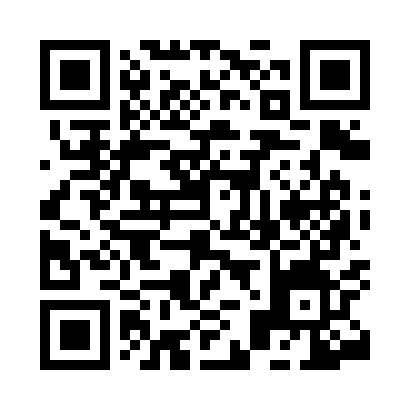 Prayer times for Alba, ItalyWed 1 May 2024 - Fri 31 May 2024High Latitude Method: Angle Based RulePrayer Calculation Method: Muslim World LeagueAsar Calculation Method: HanafiPrayer times provided by https://www.salahtimes.comDateDayFajrSunriseDhuhrAsrMaghribIsha1Wed4:216:171:256:258:3310:222Thu4:196:161:256:268:3410:243Fri4:166:141:256:268:3610:264Sat4:146:131:256:278:3710:285Sun4:126:121:256:288:3810:306Mon4:106:101:246:288:3910:327Tue4:086:091:246:298:4010:338Wed4:066:081:246:308:4210:359Thu4:046:061:246:318:4310:3710Fri4:026:051:246:318:4410:3911Sat4:006:041:246:328:4510:4112Sun3:586:031:246:338:4610:4313Mon3:566:021:246:338:4710:4514Tue3:546:001:246:348:4910:4715Wed3:525:591:246:358:5010:4916Thu3:505:581:246:358:5110:5017Fri3:485:571:246:368:5210:5218Sat3:465:561:246:378:5310:5419Sun3:445:551:246:378:5410:5620Mon3:425:541:246:388:5510:5821Tue3:405:531:256:388:5611:0022Wed3:395:521:256:398:5711:0123Thu3:375:521:256:408:5811:0324Fri3:355:511:256:408:5911:0525Sat3:345:501:256:419:0011:0726Sun3:325:491:256:419:0111:0827Mon3:305:481:256:429:0211:1028Tue3:295:481:256:439:0311:1229Wed3:275:471:256:439:0411:1330Thu3:265:461:256:449:0511:1531Fri3:255:461:266:449:0611:16